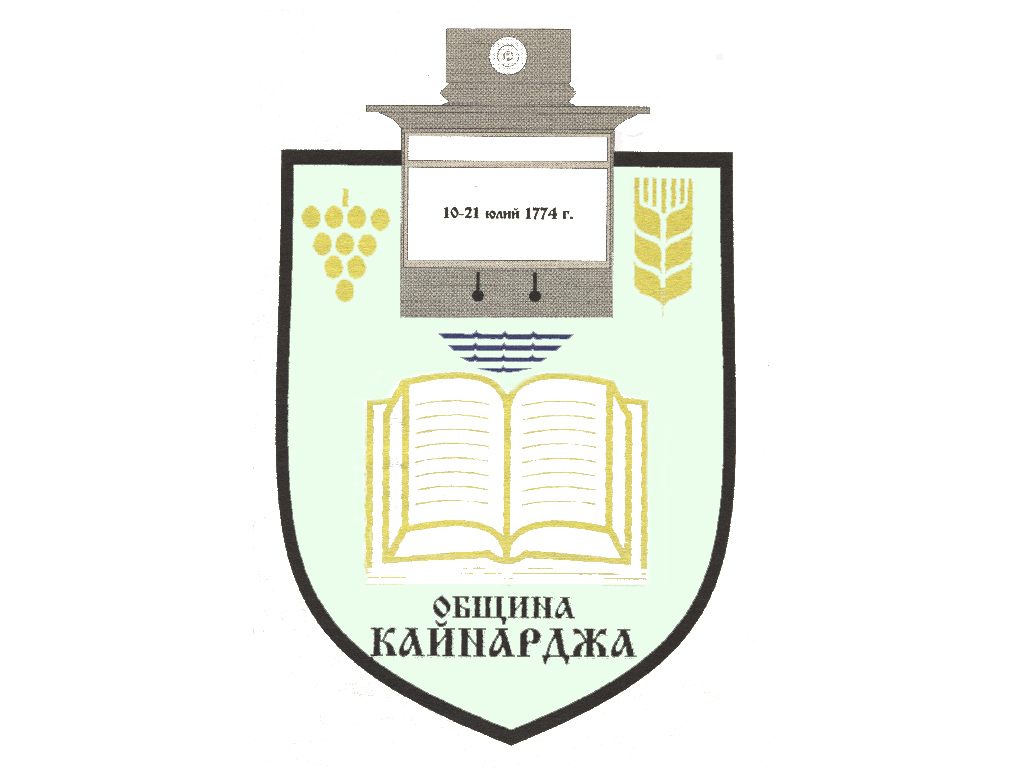 До ……………………………………………………………Гр./с./………………………………………………………обл.СилистраПОКАНАНа основание чл.23, ал.4, т.1 от ЗМСМА във връзка с чл.16, ал.1, т.1 от Правилника за организацията и дейността на Общински съвет КайнарджаС В И К В А МОбщинските съветници на редовно заседание, което ще се проведеНа 28.08.2020 г. от 11.00 часа в салона  на Народно Читалище „Отец Паисий-1942“, ул.     „Г.Токушев“ № 1 при следнияДНЕВЕН РЕД:Приемане на отчета за касовото изпълнение на бюджета, на сметките за средствата от ЕС, отчета за чужди средства и капиталовата програма на община Кайнарджа към 30.06.2020 год.                                                                                   Внася: Кмета на общинатаПриемане на актуализирано разпределение на направените вътрешни промени по бюджета на община Кайнарджа за второто тримесечие на 2020 година.                                                                                 Внася: Кмета на общинатаЗаплащане на такси за детската градина по проект BG05M2OP001-3.005-0004“Активно приобщаване в системата на предучилищното образование“ по ОП НОИР2013-2020                                                                              Внася: Кмета на общинатаОпределяне представител на общинските съвети в Областния съвет за развитие.                                                                            Внася: Председател на Общинския съветИзказвания и питания.Председател на ОбС: Ивайло ПетковНа основание чл.49, ал.1, т.2 от ЗМСМА на 28.08.2020 год. от 10.00 часа в салона  на Народно Читалище „Отец Паисий-1942“, ул.  „Г.Токушев“  № 1 ще заседава:ПК по Бюджет, икономика, евроинтеграция, екология и нормативни актове:Йордан Милков ЙордановКостадин Стефанов РусевДаринка Йорданова ШарбановаМилена Стоянова ПерчемлиеваАйхан Февзи АлиВ съответствие с чл.36, т.1 от ЗМСМА Ви каня да присъствате на заседанието на Общинския съвет.